Negative NumbersA  Continue these sequences, use the number line to help!-7,  -6,  -5,  -4,  -3,  -2,  _ ,  _ ,  _ 4,  3,  2,  1,  0,  _ ,  _ ,  _ -6,  -4,  -2,  _ ,  _ ,  _-9,  -6,  -3,  0,  _ ,  _ ,  _-11,  -6,  -1,  _ ,  _ ,  _-10,  -8,  -6,  -4,  _ ,  _ ,  _1,  0,  -1,  -2 ,  _ ,  _4,  2,  0,  -2,  _ ,  _ ,  _0,  -5,  -10,  _ ,  _ ,  _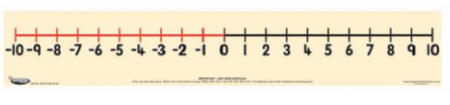  B  Put these numbers in ascending order:1,  3,  -3,  -5,  -7-8,  -3,  9,  -7,  4-11,  3,  7,  -4,  -8-8,  -2,  0,  -12,  58,  -5,  15,  -9,  -12C  Put these numbers in descending order:-7, 3,  6,  -3,  20,  -6,  2,  8,  -32,  0,  -7,  -2,  91,  -7,  8,  -11,  10-14,  8,  15,  -15,  7D  Put the correct symbol (< or >) between the two numbers:   -1  ?   7    6  ?   2   -6  ?   0    5  ?  -2 -13  ?  -3E Write down which numbers could be        included for these: x > 9			5) x >10x ≤ 8			6) x ≤ 7x ≥ −1			7) x ≥ 0x < 0			8) x < -1F  Try these, you can use a number line to help you−2 + 3 = 		6) −3 + 4 =   3 − 8 =		7)  4 − 7 =−5 + 5 =		8) −6 + 4 =  1 − 3 =		9) 0 − 2 =−2 − 6 =		10) −1 − 4 =G  Try these, you can use a number line to help you14 – 25		5)-11 + 212 – 19			6) 15 – 17-8 +12			7) 5 - 16-5 + 3			8) 9 - 14H  Try these, you can use your number line to help you5 + −6 =		9) 0 − −40 + −3 =		10) −7 − −6 =−1 + −2 =		11) 6 + −5 =6 + −4 =		12) −1 + −4 =9 + −12 =		13) 0 + −3 =3 − −3 =		14) 5 + −2 =2 − −9 =		15) 10 + −15 =−1 − −5 =      		16) 0 − −4 2 − −3 =		17) −1 − −61 − −8 =		18) −6 − −9 =J   Try these, remember the rules about      multiplying with negative numbers:5 x −2 =		6) 4 x −3 =−6 x 3 =		7) −7 x 4 =4 x 7 =			8) 3 x 8 =−3 x −7 =		9) −4 x −6 =−1 x 4 x −3		10) −2 x 3 x −5K  Try these:15 ÷ −3 =		6) 16 ÷ −8 =−70 ÷ 10 =		7) −72 ÷ 9 =28 ÷ 4 =		8) 27 ÷ 3 =−56 ÷ −7 =		9) −49 ÷ −7 =60 ÷ −3 ÷ − 5 =        10) 48 ÷ −2 ÷ − 4 =L Try these:6 – 2 =			11) -25 ÷ 5 =5 – 11 =		12) -6 + - 3 =-2 x -3	=		13) -6 x -7 = 5 x -6	=		14) 36 ÷ 9 =-2 – 4=			15) 18 – 32 =3 + - 6 = 		16) 50 ÷ - 5 =-2 – 6	=		17) – 5 + - 4 =18 ÷ -3 =		18) -17 – 8 =5 – 9 =			19) 3 x -2 =10) -5 - - 7 =		20) -7 x -5 =Negative Number Questions   Midday temperatures in different towns are shown below:		Axminster		 -6 °C		Bodmin		 10 °C		Canford	 	 -1 °C		Dunster		  3 °C		Eeetown		 -3 °CWhich town has the highest temperature?Which town has the lowest temperature?What is the difference in temperature between Canford and Bodmin?How much warmer in °C is Dunster than Eetown?How much colder in °C is Axminster than Canford?Next day, the temperature in Dunster has decreased by 6°C.  What is its temperature after the decrease?The temperature in Fintown is 10°C warmer than Axminster.  What is the temperature in Fintown?The temperature in Jeetown is 7°C colder than in Bodmin what is the temperature in Jeetown?Level 11.) Susan had £5 in the bank. She spent £10 on shoes. By how much was she overdrawn?2.) At , the temperature in  was -2°C. By  it had risen by 6°C. What was the temperature in Eastbourne now?3.) How much debt would I be in if I spent £15 but only have £10 in the bank?4.) If it is -20°C in Canada and 10°C in Australia, what is the difference in temperature?5.) Jessica was given £20 for her birthday. She bought a pair of shoes for £25. How much debt was she in?6.) Reece’s house had a temperature of 12°C. He put the heating on and the temperature rose by 8°C. What was the temperature in the house now?7.) Mr and Mrs Smith had £18 in their bank account. At the end of the month they had to pay three bills. Their telephone bill was £6, their gas bill was £5 and their electricity bill was £9. How much debt were Mr and Mrs Smith in?9.) Martin had £50 in the bank. He had to spend £54 on his car. What was the total of his debt?10.) Rebecca made a cup of tea with a temperature of 90°C. She left it to cool, but forgot about it for 20 minutes, which meant that its temperature dropped by 40°C. She decided to reheat her tea in the microwave which increased its temperature by 20°C, and then she drank it. How hot was her tea at the point of drinking?11.) Midday temperatures in different towns are shown below:		A town		 -4 °C		B town		   5 °C		C town	 	 - 3 °C		D town		 - 6 °C		E town		   6 °CWhich town has the highest temperature?Which town has the lowest temperature?What is the difference in temperature between C Town and B town?How much warmer in °C is E town than D town?How much colder in °C is D town than A town?Next day, the temperature in E town has decreased by 7°C.  What is its temperature after the decrease?The temperature in F town is 10°C warmer than A town.  What is the temperature in F town?The temperature in J town is 7°C colder than in B town what is the temperature in J town?Level 21.) Susan had £40 in the bank. She spent £65 on shoes. By how much was she overdrawn?2.) At , the temperature in  was -2°C. By  it had risen by 6°C. What was the temperature in Eastbourne now?3.) How much debt would I be in if I spent £35 but only have £28 in the bank?4.) If it is -26°C in Canada and 34°C in Australia, what is the difference in temperature?5.) Jessica was given £80 for her birthday. She bought a pair of shoes for £55 and a pair of jeans for £43. How much debt was she in?6.) Reece’s house had a temperature of 12°C. He put the heating on and the temperature rose by 8°C. As he was still cold, Reece decided to light a fire which increased the temperature by a further 13°C. What was the temperature in the house now?7.) Mr and Mrs Smith had £367 in their bank account. At the end of the month they had to pay three bills. Their telephone bill was £96, their gas bill was £203 and their electricity bill was £145. How much would Mr and Mrs Smith need to pay into their account to clear their overdraft?8) Martin was £56 overdrawn. He had to spend £234 on his car. What was the total of his debt now?9.) Rebecca made a cup of tea with a temperature of 90°C. She left it to cool, but forgot about it for 20 minutes, which meant that its temperature dropped by 74°C. She decided to reheat her tea in the microwave which increased its temperature by 58°C, and then she drank it. How hot was her tea at the point of drinking?Negative Number QuestionsMidday temperatures in different cities are shown below:Which city has the highest temperature?Which city has the lowest temperature?What is the difference in temperature between Glasgow and Cardiff?How much warmer in °C is Cardiff than Liverpool?How much colder in °C is Nottingham than London?Next day, the temperature in Cardiff has decreased by 5°C.  What is its temperature after the decrease?The temperature in Cornwall is 10°C warmer than Liverpool.  What is the temperature in Cornwall?Overnight, the temperature in Nottingham decreases by 5°C.  What is its new temperature?The temperature in Birmingham is 5°C colder than in London.  What is the temperature in Birmingham?What is the difference in temperature between Liverpool and Nottingham?Level 31.) Susan had £43 in the bank. She spent £65 on shoes. By how much was she overdrawn?2.) At , the temperature in  was -2°C. By  it had risen by 19°C. What was the temperature in Eastbourne now?3.) How much debt would I be in if I spent £235 but only have £128 in the bank?4.) If it is -26°C in Canada and 34°C in Australia, what is the difference in temperature?5.) Jessica was given £80 for her birthday. She bought a pair of shoes for £59.50 and a pair of jeans for £43.20. How much debt was she in?6.) Reece’s house had a temperature of 12°C. He put the heating on and the temperature rose by 8.4°C. As he was still cold, Reece decided to light a fire which increased the temperature by a further 13.8°C. What was the temperature in the house now?7.) Mr and Mrs Smith had £367 in their bank account. At the end of the month they had to pay three bills. Their telephone bill was £96.40, their gas bill was £203.20 and their electricity bill was £145.30. How much would Mr and Mrs Smith need to pay into their account to clear their overdraft?8.) Martin was £56.80 overdrawn. He had to spend £234.30 on his car. What was the total of his debt now?9.) Rebecca made a cup of tea with a temperature of 90°C. She left it to cool, but forgot about it for 20 minutes, which meant that its temperature dropped by 74°C. She decided to reheat her tea in the microwave which increased its temperature by 58.7°C, and then she drank it. How hot was her tea at the point of drinking?Negative Number QuestionsMidday temperatures in different cities are shown below:Which city has the highest temperature?Which city has the lowest temperature?What is the difference in temperature between Glasgow and Cardiff?How much warmer in °C is Cardiff than Liverpool?How much colder in °C is Nottingham than London?Next day, the temperature in Cardiff has decreased by 5°C.  What is its temperature after the decrease?The temperature in Cornwall is 10°C warmer than Liverpool.  What is the temperature in Cornwall?Overnight, the temperature in Nottingham decreases by 5°C.  What is its new temperature?The temperature in Birmingham is 5°C colder than in London.  What is the temperature in Birmingham?What is the difference in temperature between Liverpool and Nottingham?Cities°CLiverpool- 8London6Glasgow-10Cardiff4Nottingham2Cities°CLiverpool- 8London6Glasgow-10Cardiff4Nottingham2The temperature on Tuesday is 5°C.  On Wednesday it is 6 degrees colder.  What is the temperature on Wednesday?The temperature on Friday is -7°C.  The following the day, the temperature rises by 9 degrees.  What is the temperature the following day?The temperature in London is -5°C.  In Birmingham it is -8°C.  What is the difference between the 2 temperatures?What is 7 minus 11?How many degrees more is 2°C than -2°C?Increase -3 by 6.What is 3 minus 10?The temperature on Sunday is 4°C.  The following day it drops by 11°C.  What is the temperature on the following day?The temperature is -9°C.  If it is 8°C warmer on the following day, what will the temperature be?The temperature is -6°C.  The following day it is 9 degrees warmer.  What is the temperature on the following day?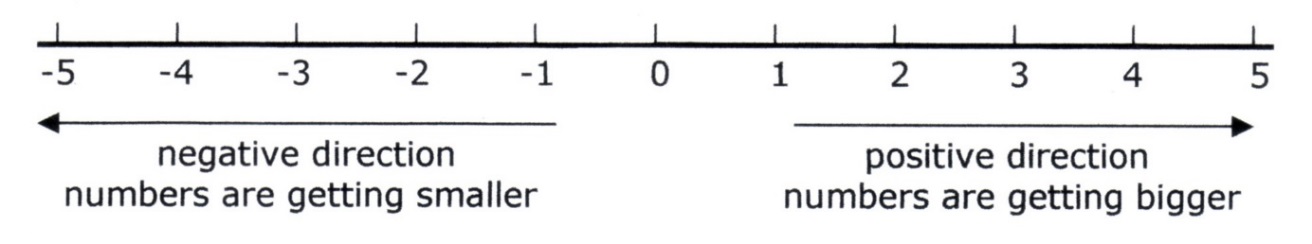 